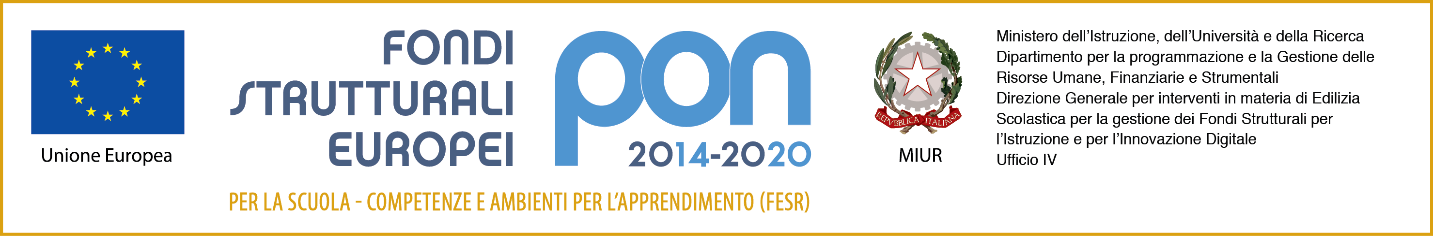 VERBALE DEL CONSIGLIO DI INTERSEZIONE CON COMPONENTE GENITORIDELLA SCUOLA DELL’INFANZIAPLESSO…………………………..SEZIONE……………………………..A.S. ………………VERBALE N…….Il giorno ………… del mese di …………….. dell’anno ……….., alle ore ………………., nell’aula ……………………… , del plesso …………………… si è riunito il Consiglio di intersezione per discutere il seguente O.d.G tecnico :Andamento educativo-didattico delle sezioniProgettazione annuale di plesso Varie ed eventuali.Presiede la riunione, per delega del D.S. Dott.ssa Mariateresa Chieli, la docente  ……………………..  e redige  il presente verbale…………………………………Risultano presenti i seguenti componenti del Consiglio:Risultano assenti i seguenti componenti del Consiglio: …………………………………………………………………………………………………………Riconosciuta la validità dell'adunanza per il numero degli intervenuti, il presidente dichiara aperta la seduta. PUNTO 1 - Andamento educativo-didattico delle sezioni.I genitori vengono informati in merito all’andamento didattico-disciplinare della sezione e agli obiettivi che si intendono raggiungere nel corso dell’anno scolastico. Si allega al presente verbale  la “Relazione intermedia di sezione”.  PUNTO 2- Progettazione annuale di sezioneI genitori vengono informati in merito all’organizzazione di uscite didattiche/viaggi/mostre e all’adesione ad eventuali progetti.PUNTO 5 - Varie ed eventuali…………………………………………………………………………………………………………………………………………………………………………………………………………………… Alle ore …………………………, terminata la trattazione degli argomenti posti all’ordine del giorno, il Presidente dichiara sciolta la seduta.Il segretario verbalizzante                                                                                    Il Presidente______________________                                                                                 ______________________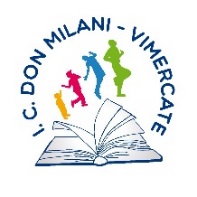 Istituto Comprensivo “don Lorenzo Milani”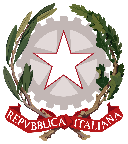 M.I.U.R.Via Pietro Mascagni – 20871 Vimercate (MI)Tel. 039/667522 c.f. 87004970155 – codice univoco UFJXICe-mail:mbic8ex001@istruzione.it -mbic8ex001@pec.istruzione.itwww.icsdonmilanivimercate.edu.itM.I.U.R.INSEGNANTIGENITORI------ --